Cesena, 30/10/19Circolare 49-19Al personale ATA e docentep.c. all’ufficio personaleAlla DSGAOggetto: assemblea sindacale unitaria docenti e ATAE’ convocata un’ assemblea sindacale  per i  docenti e ATA, nel plesso Comandini, Aula Magna, delle sigle CGIL Scuola – CISL Scuola – UIL Scuola – SNALS Scuola, per il giorno:7 novembre dalle ore 8 alle 10 con il seguente ordine del giorno:Precari : Cosa prevede l’intesa firmata il 1 OttobreSicurezza nelle Scuole – D.Lgs 81/2008 - Riflessioni a seguito dell’ultimo tragico evento nella scuola primaria “Pirelli di Milano”Varie ed eventualiSecondo le norme vigenti si richiede la dichiarazione preventiva di partecipazione entro le ore 10,00 di lunedì 4 novembre, sugli appositi fogli firma in allegato. Disponibilità in portineria di entrambi i plessi.						Il DSASSEMBLEA PERSONALE DOCENTE E  ATA  7/11/19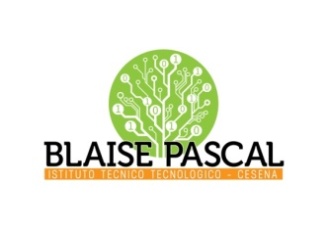 ISTITUTO Superiore 
Pascal/ComandiniP.le Macrelli, 100 
47521 Cesena 
Tel. +39 054722792 
Cod.fisc. 90076540401 - Cod.Mecc. FOIS01100L
FOIS01100L@istruzione.itFOIS01100L@pec.istruzione.it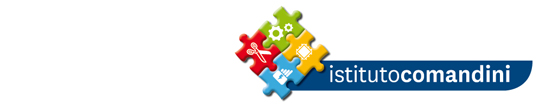 cognomenomefirma per adesione